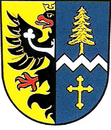            Obec Horní Lomná                                                                                                                      Horní Lomná č. 44                                                                                                                          739 91 p. Jablunkov	IČO: 00535974Tel, fax.: + 420 558 366 021 e-mail: obec@hornilomna.eu, www.hornilomna.euNáš dopis značky / Ze dne                        Váš dopis značky / Ze dne                     Vyřizuje                             V Horní Lomné	28.5.2018Věc: Oznámení o zveřejnění podle zák.č. 250/2000 Sb. Obecní úřad Horní Lomná oznamuje, že Schválený Závěrečný účet  obce Horní Lomná na rok 2017, je zveřejněn elektronicky na stránkách Obce Horní Lomná na níže uvedeném odkazu http://hornilomna.eu/index.php/cs/obecni-urad/rozpocet-obce.Schváleno ZO dne 23.5.2018, bod usnesení 2.2..Tyto dokumenty jsou rovněž k nahlédnutí na Obecním úřadu Horní Lomná čp. 44 v úřední dny PO a ST v době od 7.00 – 16.00 hod. nebo i v jiném čase po telefonické domluvě, tel. 774334419.Ema PodžorskáReferent obce Horní Lomnámobil 774334419